                                                                                                                                    All. 2Scheda di SegnalazioneAvviso pubblico per la selezione di interventi ed iniziative in ambito culturale ai fini della loro raccolta, sistematizzazione e pubblicazione nel “Catalogo delle Buone Pratiche Culturali della Regione Lazio”, annualità 2023. 1. DATI DELL’ENTE / SOGGETTO PROPONENTE Ente/Soggetto proponente Indirizzo Cap Città Provincia Telefono E-mail Sito internet Referente (Nome e Cognome) Telefono E-mail 2. DENOMINAZIONE DELL’ESPERIENZA/INTERVENTO3. Ambito tematico (barrare la/le voce/i di interesse) Valorizzazione, tutela e promozione del patrimonio culturale 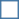 Comunicazione nelle iniziative realizzate in ambito culturale 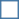 Lavorare in rete 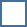 Fare impresa  Innovare e includere 4. Partner coinvolti Specificare di seguito la denominazione dei partner, indicando la lettera corrispondente ……………………………………………………………………………….. ……………………………………………………………………………….. ……………………………………………………………………………….. ……………………………………………………………………………….. 5. Breve descrizione del contesto territoriale, finalità e stato dell’arte (max 1200 caratteri) 6. Obiettivi specifici dell’iniziativa e risultati attesi (max 1000 caratteri) 7. Descrizione dell’iniziativa (max 1 cartella = 3600 caratteri) 8. Sintesi delle azioni e delle misure messe in campo (max 1200 caratteri) 9. Budget del progetto (se possibile indicare nel dettaglio)10. Fonti di finanziamento del progetto (elencare eventuale autofinanziamento e/o i diversi soggetti finanziatori con relativo finanziamento)11. Eventuale esito verifica finale delle attività, rendicontazione amministrativo-contabile e rispetto dei tempi procedurali (max 600 caratteri)12. Risultati conseguiti e valutazione oggettiva degli impatti (max 800 caratteri) 13. Trasferibilità e riproducibilità in altri contesti (max 600 caratteri)14. Elementi di sostenibilità dell’iniziativa per la sua continuazione nel tempo (max 600         caratteri)15. Metodologia (max 1200 caratteri) (metodi, percorsi, procedure, regole, etc., di tipo scientifico, organizzativo, operativo utilizzati nell’ambito dell’iniziativa. Specificare se l’iniziativa è stata realizzata in modalità “a distanza” o in modalità di lavoro agile – Smart Working).16. Materiali prodotti (max 400 caratteri) 17. Punti di forza (max 400 caratteri) 18. Difficoltà riscontrate (max 500 caratteri) 19. Indicare 3 parole chiave per identificare l’intervento realizzato e l’eventuale acronimo20.  Promozione dell’iniziativa ed eventuale pubblicizzazione sul web con relativi link a siti e pagine social (max 300 caratteri)21. Nel caso in cui l’iniziativa abbia una localizzazione precisa specificare le coordinate geografiche con il sistema di riferimento utilizzato